Could you please help me in answering the following questions:In Example 7.1, Did you use Eq (33) or Eq(39) to calculate the equivalent plate stiffnesses?None of the above. Please use Eq(11) to do the calculationCould you please help me in calculating the following items for the sinusoidal shape:It is easy to use Mathematica to do this calculation numerically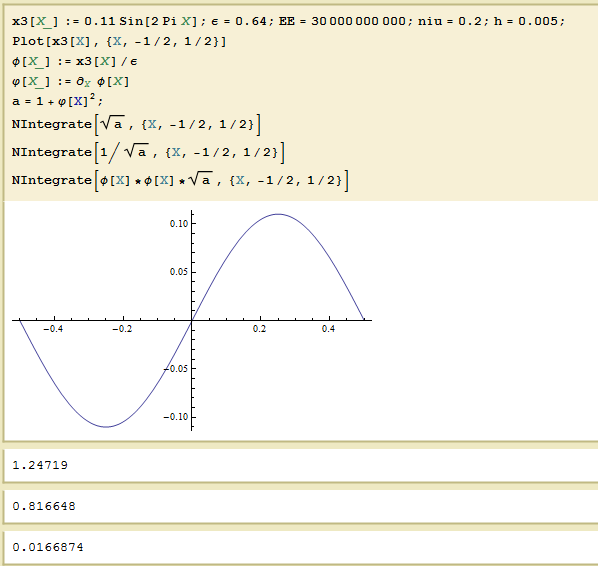 